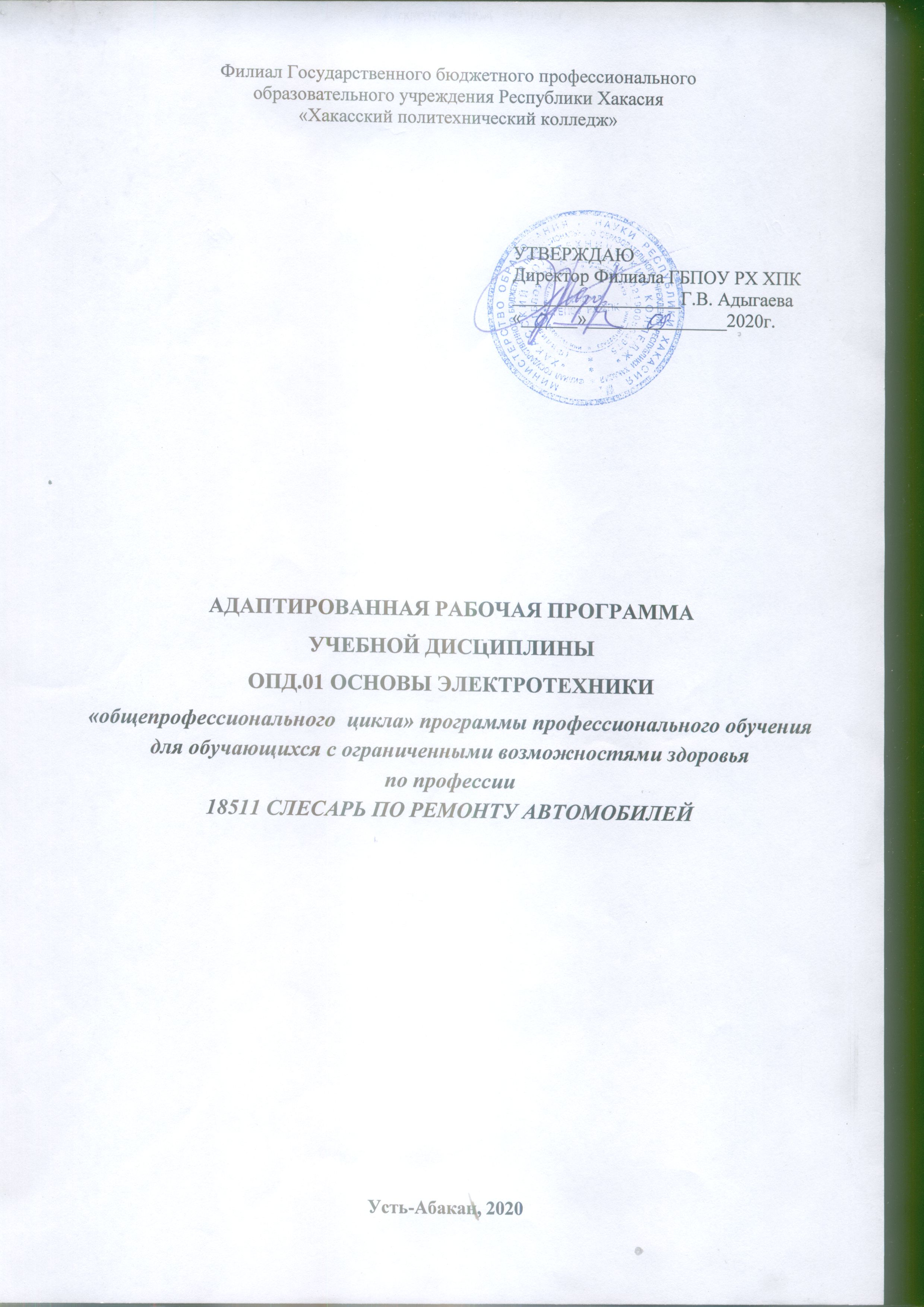 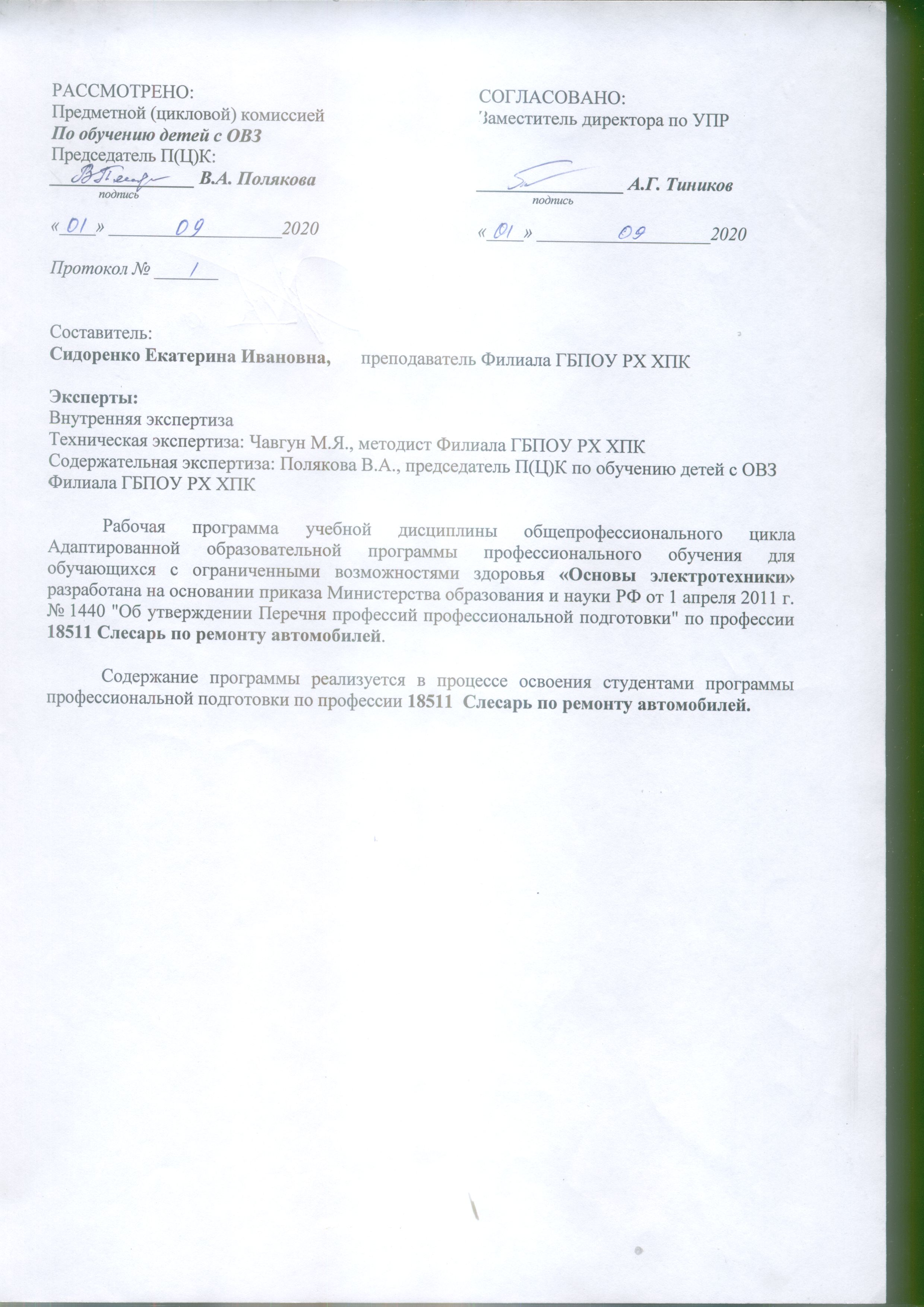 СОДЕРЖАНИЕ1. ПАСПОРТ ПРОГРАММЫ УЧЕБНОЙ ДИСЦИПЛИНЫ ОПД. 01 ОСНОВЫ ЭЛЕКТРОТЕХНИКИ	42. СТРУКТУРА И СОДЕРЖАНИЕ УЧЕБНОЙ ДИСЦИПЛИНЫ	63. УСЛОВИЯ РЕАЛИЗАЦИИ ПРОГРАММЫ ДИСЦИПЛИНЫ	10КОНТРОЛЬ И ОЦЕНКА РЕЗУЛЬТАТОВ ОСВОЕНИЯ ДИСЦИПЛИНЫ	114.	ТЕМАТИЧЕСКИЙ (ПОУРОЧНЫЙ ПЛАН) ПЛАН	12Приложение 1 ТЕХНОЛОГИИ ФОРМИРОВАНИЯ ОК	13ЛИСТ ИЗМЕНЕНИЙ И ДОПОЛНЕНИЙ, ВНЕСЕННЫХ В РАБОЧУЮ ПРОГРАММУ	141. ПАСПОРТ ПРОГРАММЫ УЧЕБНОЙ ДИСЦИПЛИНЫ ОПД. 01 ОСНОВЫ ЭЛЕКТРОТЕХНИКИ1.1.	Область применения программыРабочая программа учебной дисциплины (далее программа УД) - является частью адаптированной образовательной программы профессионального обучения Филиала ГБПОУ РХ ХПК по профессии 18511 Слесарь по ремонту автомобилей, разработанной на основании приказа от 29 октября 2001 года № 3477 «Об утверждении перечня профессий профессиональной подготовки».Программа используется в профессиональной подготовке обучающихся с ограниченными возможностями здоровья (ОВЗ), выпускников общеобразовательных школ VIII вида при освоении профессии 18511 Слесарь по ремонту автомобилей, с учетом характеристики работ Единого тарифно-квалификационного справочника работ и профессий рабочих.1.2.	Место дисциплины в структуре адаптированной профессиональной образовательной программы: дисциплина входит в общепрофессиональный цикл. 1.3.	Цели и задачи дисциплины - требования к результатам освоения дисциплины:Для достижения оптимальных результатов освоения программы учебной дисциплины, обучение проводится по трехуровневой системе с учетом психофизических особенностей обучаемых, с учетом зоны ближайшего развития по Выготскому Л.С. (ЗБР).По уровню обучаемости группа условно разделена на две подгруппы (на основе классификации Воронковой В.В.). Деление обучающихся на две подгруппы произведено с учетом возможностей усвоения ими учебного материала.К первой группе относятся обучающиеся, которые наиболее успешно овладевают программным материалом в процессе фронтального обучения. Большинство заданий ими выполняется самостоятельно, при выполнении заданий, требующих переноса знаний в новые условия, в основном, правильно используют имеющийся опыт, объяснения даются относительно обобщенно, на доступном их возможностям уровне. При выполнении сравнительно сложных видов работ им нужна активизирующая помощь преподавателя.Во вторую группу входят обучающиеся, недостаточно успешно обучающиеся в группе. В ходе обучения эти дети испытывают несколько большие трудности, чем контингент первой группы. Они, в основном, понимают фронтальное объяснение преподавателя, неплохо запоминают изучаемый материал, но без помощи учителя обобщения и выводы делать не могут. Перенос знаний в новые условия их не затрудняет, но при этом у обучающихся снижается темп работы, допускаются ошибки, которые могут быть исправлены с помощью педагога.1 группа2 группаСодержание дисциплины ориентировано на овладение обучающимися видом профессиональной деятельности (ВПД) – Выполнение слесарных работ по ремонту и техническому обслуживанию сельскохозяйственных машин и оборудования, в том числе профессиональными (ПК) и общими (ОК) компетенциями, указанными в ФГОС по профессии 18511 Слесарь по ремонту автомобилей.1.4. Количество часов на освоение программы учебной дисциплины:максимальной учебной нагрузки обучающегося 52 часов, в том числе:обязательной аудиторной учебной нагрузки обучающегося 52 часов;самостоятельной работы обучающегося – не предусмотрено2. СТРУКТУРА И СОДЕРЖАНИЕ УЧЕБНОЙ ДИСЦИПЛИНЫ2.1. Объем учебной дисциплины и виды учебной работы2.2 Тематический план и содержание учебной дисциплины  Основы электротехникиДля характеристики уровня освоения учебного материала используются следующие обозначения:– ознакомительный (узнавание ранее изученных объектов, свойств);– репродуктивный (выполнение деятельности по образцу, инструкции или под руководством)– продуктивный (планирование и самостоятельное выполнение деятельности, решение проблемных задач)3. УСЛОВИЯ РЕАЛИЗАЦИИ ПРОГРАММЫ ДИСЦИПЛИНЫ3.1.	Требования к минимальному материально-техническому обеспечениюРеализация программы дисциплины требует наличия учебного кабинета «Физика и электротехника»; лабораторий - не предусмотреноОборудование учебного кабинета:посадочные места по количеству обучающихся;рабочее место преподавателя; лабораторный комплекс по электротехнике комплект учебно-наглядных пособий «Электротехника»; активное, реактивное, индуктивное сопротивления; комплект соединительных проводов; электроизмерительные приборытрансформатор; источники тока; набор конденсаторов; полупроводниковые диоды, транзисторы;выпрямительные устройства;электрические генераторы;электрические двигатели.Технические средства обучения:компьютер с лицензионным программным обеспечениеммультимедиапроектор, 3.2.	Информационное обеспечение обучения (перечень рекомендуемых учебных изданий, Интернет-ресурсов, дополнительной литературы)Основные источникиУчебник Электротехника для ПТУ по редакцией А.Я.Шихина, Н.М. Белоусова, Ю.Х. Пухлякова. Издательство «Высшая школа»Сборник задач по электротехнике – учебное пособие под редакцией П.Н. Новикова. Издательство «Высшая школа»Дополнительные источникиМолчанов А.П. Занадворов П.Н. Курс электротехники и радиотехники . СПб: БХВ-Петербург, 2011 г.Синдеев Ю.Г. Электротехника с основами электроники. Ростов-на-Дону; «Феникс»2011 г.Чарльз Плат, Электротехника для начинающих, СПб: БХВ-Петербург, 2012 г.Инструкционные карты.КОНТРОЛЬ И ОЦЕНКА РЕЗУЛЬТАТОВ ОСВОЕНИЯ ДИСЦИПЛИНЫТЕМАТИЧЕСКИЙ (ПОУРОЧНЫЙ ПЛАН) ПЛАНПриложение 1 ТЕХНОЛОГИИ ФОРМИРОВАНИЯ ОКЗнатьУметьпринципы действия, устройство, основные характеристики электроизмерительных приборов, электрических машин, аппаратуры управления и защиты;основные правила эксплуатации электрооборудования;способы экономии электроэнергии;основные электротехнические материалы;правила сращивания, спайки и изоляции проводовпользоваться электроизмерительными приборами и приспособлениями;проводить сращивание, спайку и изоляцию проводов и контролировать качество выполняемых работ;ЗнатьУметьпринципы действия, устройство, основные характеристики электроизмерительных приборов, электрических машин, аппаратуры управления и защиты; основные правила эксплуатации электрооборудованияпользоваться электроизмерительными приборами и приспособлениями под руководством преподавателяПК 2.1Выполнять работы по техническому обслуживанию сельскохозяйственных машин и оборудования при помощи стационарных и передвижных средств технического обслуживания и ремонта.ПК 2.2Проводить ремонт, наладку и регулировку отдельных узлов и деталей тракторов, самоходных и других сельскохозяйственных машин, прицепных и навесных устройств, оборудования животноводческих ферм и комплексов с заменой отдельных частей и деталей.ПК 2.4Выявлять причины несложных неисправностей тракторов, самоходных и других сельскохозяйственных машин, прицепных и навесных устройств, оборудования животноводческих ферм и комплексов и устранять ихОК 1Понимать сущность и социальную значимость будущей профессии, проявлять к ней устойчивый интерес. ОК 2Организовывать собственную деятельность, исходя из цели и способов ее достижения, определенных руководителем. ОК 3Анализировать рабочую ситуацию, осуществлять текущий и итоговый контроль, оценку и коррекцию собственной деятельности, нести ответственность за результаты своей работы. ОК 6Работать в команде, эффективно общаться с коллегами, руководством, клиентами. ОК 7Исполнять воинскую обязанность, в том числе с применением полученных профессиональных знаний (для юношей).Вид учебной деятельностиОбъем часовМаксимальная учебная нагрузка (всего)52Обязательная аудиторная учебная нагрузка (всего)52в том числе:лабораторные занятияне предусмотренопрактические занятия20контрольные работысамостоятельная работа студента (всего)не предусмотреноИтоговая аттестация в форме (указать)                      дифференцированный  зачетИтоговая аттестация в форме (указать)                      дифференцированный  зачетНаименование разделов и темСодержание учебного материала, лабораторные работы и практические занятия, самостоятельная работа обучающихсяСодержание учебного материала, лабораторные работы и практические занятия, самостоятельная работа обучающихсяСодержание учебного материала, лабораторные работы и практические занятия, самостоятельная работа обучающихсяСодержание учебного материала, лабораторные работы и практические занятия, самостоятельная работа обучающихсяОбъём часовУровень освоения1222233Тема 1. Электрические и магнитные цепиСодержание учебного материалаСодержание учебного материалаСодержание учебного материалаСодержание учебного материалаТема 1. Электрические и магнитные цепи1Электрическая цепь. Электрические цепи постоянного тока. Определение электрической цепи. Электрические величины, характеризующие режим работы электрической цепи. Постоянный ток: понятие, характеристика, единицы измерения, работа и мощность.Электрическая цепь. Электрические цепи постоянного тока. Определение электрической цепи. Электрические величины, характеризующие режим работы электрической цепи. Постоянный ток: понятие, характеристика, единицы измерения, работа и мощность.Электрическая цепь. Электрические цепи постоянного тока. Определение электрической цепи. Электрические величины, характеризующие режим работы электрической цепи. Постоянный ток: понятие, характеристика, единицы измерения, работа и мощность.164Тема 1. Электрические и магнитные цепи2Резисторы. Типы электрических цепей. Резисторы и способы их соединения. Понятия о простых и сложных электрических цепях, методах их расчета. Законы Кирхгофа. Понятие о нелинейных электрических цепях; их вольтамперные характеристики и назначенияРезисторы. Типы электрических цепей. Резисторы и способы их соединения. Понятия о простых и сложных электрических цепях, методах их расчета. Законы Кирхгофа. Понятие о нелинейных электрических цепях; их вольтамперные характеристики и назначенияРезисторы. Типы электрических цепей. Резисторы и способы их соединения. Понятия о простых и сложных электрических цепях, методах их расчета. Законы Кирхгофа. Понятие о нелинейных электрических цепях; их вольтамперные характеристики и назначения164Тема 1. Электрические и магнитные цепи3Магнитное поле. Магнитная цепь. Расчет магнитной цепи. Магнитное поле: понятие, характеристики, единицы измерения. Определение магнитной цепи, ее назначение. Элементы магнитной цепи. Понятие о расчете магнитной цепи.Магнитное поле. Магнитная цепь. Расчет магнитной цепи. Магнитное поле: понятие, характеристики, единицы измерения. Определение магнитной цепи, ее назначение. Элементы магнитной цепи. Понятие о расчете магнитной цепи.Магнитное поле. Магнитная цепь. Расчет магнитной цепи. Магнитное поле: понятие, характеристики, единицы измерения. Определение магнитной цепи, ее назначение. Элементы магнитной цепи. Понятие о расчете магнитной цепи.164Тема 1. Электрические и магнитные цепи4Электромагнитная индукция. Явление, законы, правило Ленца, вихревые токи Самоиндукция, явление, учет, использование. Индуктивность: понятие, расчет, единицы измерения. Мощность в цепи переменного токаЭлектромагнитная индукция. Явление, законы, правило Ленца, вихревые токи Самоиндукция, явление, учет, использование. Индуктивность: понятие, расчет, единицы измерения. Мощность в цепи переменного токаЭлектромагнитная индукция. Явление, законы, правило Ленца, вихревые токи Самоиндукция, явление, учет, использование. Индуктивность: понятие, расчет, единицы измерения. Мощность в цепи переменного тока162Тема 1. Электрические и магнитные цепи5Трехфазные электрические цепи: общее понятие и определение. Мощность в цепи переменного тока Схемы соединений. Фазные и линейные напряжения и токи. Применение трехфазных цепей в технике.Трехфазные электрические цепи: общее понятие и определение. Мощность в цепи переменного тока Схемы соединений. Фазные и линейные напряжения и токи. Применение трехфазных цепей в технике.Трехфазные электрические цепи: общее понятие и определение. Мощность в цепи переменного тока Схемы соединений. Фазные и линейные напряжения и токи. Применение трехфазных цепей в технике.162Тема 1. Электрические и магнитные цепиЛабораторные работыЛабораторные работыЛабораторные работыЛабораторные работы-Тема 1. Электрические и магнитные цепиПрактические занятияПрактические занятияПрактические занятияПрактические занятия6Тема 1. Электрические и магнитные цепиКонтрольные работыКонтрольные работыКонтрольные работыКонтрольные работы-Тема 1. Электрические и магнитные цепиСамостоятельная работа Самостоятельная работа Самостоятельная работа Самостоятельная работа -Тема 2. Электрические устройстваСодержание учебного материалаСодержание учебного материалаСодержание учебного материалаСодержание учебного материала14Тема 2. Электрические устройства111Преобразователи электрической энергии и сигналов. Электрические устройства как преобразователи электрической энергии. Преобразователи электрических сигналов. Параметры и характеристики электронных приборов142Тема 2. Электрические устройства222Полупроводниковые диоды, тиристоры и транзисторы; их основные характеристики, паспортные данные, области применения. Выпрямительные устройства: их назначение, принцип действия и схемы выпрямления. Понятие о фильтрах144Тема 2. Электрические устройства333Полупроводниковые усилители. Электроизмерительные приборы. Полупроводниковые усилители: их назначение, принцип действия, режим работы Классификация электроизмерительных приборов. Измерение электрических величин ( тока, напряжения, мощности).142Тема 2. Электрические устройства444Схемы включения приборов. Погрешности. Электрические машины Схемы включения приборов. Понятие о погрешностях. Измерение электрических параметров (сопротивления, емкости, индуктивности). Принцип действия электроизмерительных приборов. Электрические машины: их назначение, устройство и принцип действия 142Тема 2. Электрические устройства555Магнитное поле. Электрические двигатели и генераторы. Создание магнитного поля. Вращающееся магнитное поле Электрические генераторы постоянного и переменного тока; их назначение, уравнение электрического состояния, внешние характеристики. Электрические двигатели постоянного и переменного тока. ТБ Электрические двигатели постоянного и переменного тока, их назначение Методы безопасности при работе с электрооборудованием и электрифицированными инструментами144Тема 2. Электрические устройстваЛабораторные работыЛабораторные работыЛабораторные работыЛабораторные работы-Тема 2. Электрические устройстваПрактические занятияПрактические занятияПрактические занятияПрактические занятия6Тема 2. Электрические устройства11Практическая работа №1 «Отработка навыков пользования электроизмерительными приборами и приспособлениями» Практическая работа №1 «Отработка навыков пользования электроизмерительными приборами и приспособлениями» Тема 2. Электрические устройства22Практическая работа №2 «Отработка навыков пользования электроизмерительными приборами и приспособлениями»Практическая работа №2 «Отработка навыков пользования электроизмерительными приборами и приспособлениями»Тема 2. Электрические устройства33Практическая работа №3 «Отработка навыков пользования электроизмерительными приборами и приспособлениями»Практическая работа №3 «Отработка навыков пользования электроизмерительными приборами и приспособлениями»Тема 2. Электрические устройстваКонтрольные работыКонтрольные работыКонтрольные работыКонтрольные работы-Тема 2. Электрические устройстваСамостоятельная работа  Самостоятельная работа  Самостоятельная работа  Самостоятельная работа  -Тема 3 Производство, распределение и потребление электрической энергииСодержание учебного материалаСодержание учебного материалаСодержание учебного материалаСодержание учебного материала8Тема 3 Производство, распределение и потребление электрической энергии11Трансформаторы Понятие об электрической системе. Характеристики и рабочие режимы трансформаторов Производство, потребление, распределение, передача электрической энергии как единый процесс. Понятие об электрической системе. Трансформаторы Понятие об электрической системе. Характеристики и рабочие режимы трансформаторов Производство, потребление, распределение, передача электрической энергии как единый процесс. Понятие об электрической системе. 82Тема 3 Производство, распределение и потребление электрической энергии22Электростанции, принципы производства электроэнергии, качество электроэнергии. Электрические сети и подстанции. Понятие о расчете проводов, снижение потерь электроэнергии. Электростанции, принципы производства электроэнергии, качество электроэнергии. Электрические сети и подстанции. Понятие о расчете проводов, снижение потерь электроэнергии. 82Тема 3 Производство, распределение и потребление электрической энергии33Электроосвещение и источники света. Электрические установки. Электроснабжение. Экономия электроэнергииЭлектроосвещение и источники света. Электрические установки. Электроснабжение. Экономия электроэнергии4Тема 3 Производство, распределение и потребление электрической энергииЛабораторные работыЛабораторные работыЛабораторные работыЛабораторные работы-Тема 3 Производство, распределение и потребление электрической энергииПрактические занятияПрактические занятияПрактические занятияПрактические занятия6Тема 3 Производство, распределение и потребление электрической энергии11Практическая работа № 4 «Отработка сращивания, спайки и изоляции проводовс контролем качества выполняемых работ»Практическая работа № 4 «Отработка сращивания, спайки и изоляции проводовс контролем качества выполняемых работ»Тема 3 Производство, распределение и потребление электрической энергии22Практическая работа № 5 «Отработка сращивания, спайки и изоляции проводовс контролем качества выполняемых работ»Практическая работа № 5 «Отработка сращивания, спайки и изоляции проводовс контролем качества выполняемых работ»Тема 3 Производство, распределение и потребление электрической энергии33Практическая работа № 6 «Отработка сращивания, спайки и изоляции проводовс контролем качества выполняемых работ»Практическая работа № 6 «Отработка сращивания, спайки и изоляции проводовс контролем качества выполняемых работ»Тема 3 Производство, распределение и потребление электрической энергииКонтрольные работыКонтрольные работыКонтрольные работыКонтрольные работы-Тема 3 Производство, распределение и потребление электрической энергииСамостоятельная работа Самостоятельная работа Самостоятельная работа Самостоятельная работа -Итоговая аттестация в форме дифф.зачетаИтоговая аттестация в форме дифф.зачетаИтоговая аттестация в форме дифф.зачетаИтоговая аттестация в форме дифф.зачетаИтоговая аттестация в форме дифф.зачета2ВсегоВсегоВсегоВсегоВсего	52Результаты обучения(освоенные умения, усвоенные знания)Формы и методы контроля и оценки результатов обучения 12Должен  уметь:Должен  уметь:пользоваться электроизмерительными приборами и приспособлениямиэкспертное наблюдение и оценка выполнения работ на  практических занятиях, учебной и производственной практикепроводить сращивание, спайку и изоляцию проводов и контролировать качество выполняемых работэкспертное наблюдение и оценка выполнения работ на  практических, лабораторных занятиях, учебной и производственной практикеДолжен  знать:Должен  знать:принципы действия, устройство, основные характеристики электроизмерительных приборов, электрических машин, аппаратуры управления и защитыэкспертное наблюдение и оценка выполнения работ на  практических, лабораторных занятиях, учебной и производственной практике итоги зачетаосновные правила эксплуатации электрооборудования экспертное наблюдение и оценка выполнения работ на  практических, лабораторных занятиях, учебной и производственной практике итоги зачетаспособы экономии электроэнергии; экспертное наблюдение и оценка выполнения работ на  практических, лабораторных занятиях, учебной и производственной практике итоги зачетаосновные электротехнические материалыэкспертное наблюдение и оценка выполнения работ на  практических, лабораторных занятиях, учебной и производственной практике итоги зачетаправила сращивания, спайки и изоляции проводов экспертное наблюдение и оценка выполнения работ на  практических, лабораторных занятиях, учебной и производственной практике итоги зачета№ урокаНазвание разделов и темМакс.учебн.нагрузка студ. (час),Самостоятельная учебная работа студентов, час.Кол-во обязательной аудиторной учебной нагрузки  при очной форме обучения, часыКол-во обязательной аудиторной учебной нагрузки  при очной форме обучения, часы№ урокаНазвание разделов и темМакс.учебн.нагрузка студ. (час),Самостоятельная учебная работа студентов, час.Всегов т.ч. лаборатор-ные и практичес-кие занятия123456Тема 1. Электрические и магнитные цепиТема 1. Электрические и магнитные цепи222261Электрическая цепь. Электрические цепи постоянного тока44-2Резисторы. Типы электрических цепей44-3Магнитное поле. Магнитная цепь. Расчет магнитной цепи.44-4Электромагнитная индукция. 22-5Трёхфазные электрические цепи. 22-6Практическая работа №12227Практическая работа №22228Практическая работа №3222Тема 2. Электрические устройстваТема 2. Электрические устройства161669Преобразователи электрической энергии и сигналов. 22-10Полупроводниковые диоды, тиристоры и транзисторы. 22-11Полупроводниковые усилители. Электроизмерительные приборы.22-12Схемы включения приборов. Погрешности. Электрические машины22-13Магнитное поле. Электрические двигатели и генераторы 22-14Практическая работа №522215Практическая работа №622216Практическая работа №7222Тема 3 Производство, распределение и потребление электрической энергииТема 3 Производство, распределение и потребление электрической энергии1212617Трансформаторы Понятие об электрической системе. 22-18Электростанции, принципы производства электроэнергии 22-19Электроосвещение и источники света. 22-20Практическая работа №822221Практическая работа №922222Практическая работа №1022223Зачет222ИтогоИтого5205220Название ОКНазвание ОКТехнологии формирования ОК (на учебныхзанятиях)ОК 1. Понимать сущность и социальнуюОК 1. Понимать сущность и социальнуюТехнология коммуникативного обучениязначимость своей будущей профессии,значимость своей будущей профессии,Технология использования компьютерныхпроявлять к ней устойчивый интерес.проявлять к ней устойчивый интерес.программТехнология тестированияОК 2. Организовывать собственнуюОК 2. Организовывать собственнуюТехнология индивидуализации обучениядеятельность, выбирать типовые методы идеятельность, выбирать типовые методы испособы выполнения профессиональныхспособы выполнения профессиональныхзадач, оценивать их эффективность изадач, оценивать их эффективность икачество.ОКЗ. Решать  проблемы, оценивать  рискиОКЗ. Решать  проблемы, оценивать  рискиТехнология индивидуализации обученияи  принимать решения в нестандартныхи  принимать решения в нестандартныхТехнология проблемного обученияситуациях.ОК 4. Осуществлять поиск иОК 4. Осуществлять поиск иИнтернет-технологиииспользование информации, необходимойиспользование информации, необходимойПроектная технологиядля эффективного выполнениядля эффективного выполненияпрофессиональных задач,профессиональных задач,профессионального и личностногопрофессионального и личностногоразвития.ОК 5. Использовать информационно-ОК 5. Использовать информационно-Информационно-коммуникационные технологиикоммуникационные технологии вкоммуникационные технологии в(ИКТ)профессиональной деятельности;профессиональной деятельности;ОК 6.  Работать в коллективе и команде,ОК 6.  Работать в коллективе и команде,Групповые технологииэффективно общаться с коллегами,эффективно общаться с коллегами,Технология обучения в сотрудничестверуководством, потребителямируководством, потребителямиОК 7. Ставитьцели,   мотивироватьГрупповые технологиидеятельность подчинённых,деятельность подчинённых,Технология обучения в сотрудничествеорганизовыватьи  контролировать  ихработу  с  принятием ответственности заработу  с  принятием ответственности зарезультат выполнения заданий.результат выполнения заданий.ОК 8. Самостоятельно определять задачиОК 8. Самостоятельно определять задачиТехнология индивидуализации обученияпрофессионального и личностногопрофессионального и личностногоТехнология разноуровневогоразвития, заниматься самообразованием,развития, заниматься самообразованием,(дифференцированного) обученияосознанно планировать повышениеосознанно планировать повышениеквалификации.ОК 9. Ориентироваться в условиях частойОК 9. Ориентироваться в условиях частойСпособность:смены технологий в профессиональнойсмены технологий в профессиональной- определить трудности, с которыми приходитсядеятельности.сталкиваться при решении проблем;- обучаться самостоятельно дляпрофессионального роста.ЛИСТ ИЗМЕНЕНИЙ И ДОПОЛНЕНИЙ, ВНЕСЕННЫХ В РАБОЧУЮ ПРОГРАММУЛИСТ ИЗМЕНЕНИЙ И ДОПОЛНЕНИЙ, ВНЕСЕННЫХ В РАБОЧУЮ ПРОГРАММУ№ изменения, дата внесения изменения; № страницы с изменением;№ изменения, дата внесения изменения; № страницы с изменением;БЫЛОСТАЛООснование:Подпись лица внесшего измененияОснование:Подпись лица внесшего изменения